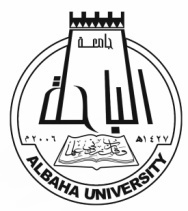 بيان بأسماء المحكمين المقترحين لتحكيم الانتاج العلمي م (26/2و 3)المقدم من سعادة الدكتور : ............................................................................... للترقية إلى رتبة : ................................. التخصص العام : ..............................التخصص الدقيق : ..........................      * يرسل رسمياً بخطاب سري ، منفصل ،  ويكتب على المظروف : سري – سعادة أمين المجلس العلمي –أسماء المحكمين المقترحين لترقية سعادة الدكتور / .........................................................مالاسمالرتبةالتخصص العامالتخصص الدقيقالجامعة - الدولةالجوالالبريد الإلكتروني12345678910